Дидактическиеигры по ФЭМП для дошкольников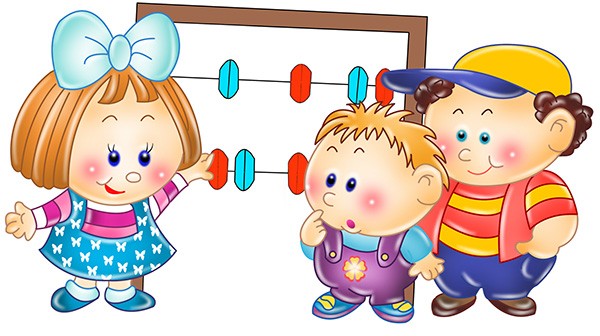 Дидактическая игра «Найди предмет»Цель: учить сопоставлять формы предметов с геометрическими образцами.Материал. Геометрические фигуры (круг, квадрат, треугольник, прямоугольник, овал).Содержание.Дети стоят полукругом. В центре расположены два столика: на одном - геометрические формы, на втором - предметы. Воспитатель рассказывает правила игры: «Мы будем играть так: к кому подкатится обруч, тот подойдет к столу и найдет предмет шавкой же формы, какую я покажу. Ребенок, к которому подкатился обруч, выходит, воспитатель показывает круг и предлагает найти предмет такой же формы. Найденный предмет высоко поднимается, если он выбран правильно, дети. Хлопают в ладоши. Затем воспитатель катит обруч к следующему ребенку и предлагает другую форму. Игра продолжается, пока все предметы не подойдут, подобраны к образцам.Дидактическая игра «Длинное - короткое»Цель: развитие у детей четкого дифференцированного восприятия новых качеств величины.Материал. Атласные и капроновые ленты разных цветов и размеров, картонные полоски, сюжетные игрушки: толстый мишка и тоненькая кукла.Содержание.Перед началом игры воспитатель заранее раскладывает на двух столах комплекты игрового дидактического материала (разноцветные ленточки, полоски). Воспитатель достает две игрушки - плюшевого мишку и куклу Катю. Он говорит детям, что Мише и Кате хочется сегодня быть нарядными, а для этого им нужны пояски. Подзывает двух детей и дает им свернутые в трубочку ленточки: одну короткую - поясок для Кати, другую длинную - поясок для мишки. Дети с помощью воспитателя примеряют и завязывают пояски игрушкам. Игрушки выражают радость и кланяются. Но затем игрушки хотят поменяться поясками. Воспитатель предлагает снять пояски и поменять их игрушки. Вдруг обнаруживает, что на мишке Куклин поясок не сходится, а для куклы поясок слишком велик. Воспитатель предлагает рассмотреть пояски и расстилает их рядом на столе, а затем накладывает короткую ленточку на длинную. Он объясняет, какая ленточка длинная, а какая короткая, т. е. дает название качества величины - длина.После этого воспитатель показывает детям две картонные полоски - длинную и короткую. Показывает детям, как можно сравнить полоски с ленточками путем накладывания и сказать, какая из них короткая, какая – длинная.Игра «Справа как слева»Цель: освоение умений ориентироваться на листе бумаги.Содержание. Матрешки очень торопились и забыли дорисовать свои рисунки. Нужно дорисовать их так, чтобы одна половина была похожа на другую. Дети рисуют, а взрослый говорит: «Точка, точка, два крючочка, минус запятая - вышла рожица смешная. А если бантик и юбчонка-человечек тот девчонка. А если чубчик и штанишки, человечек тот - мальчишка». Дети рассматриваю рисунки».Дидактическая игра «Подбери фигуру»Цель: закрепить представления детей о геометрических формах, упражнять в их назывании.Материал. Демонстрационный: круг, квадрат, треугольник, овал, прямоугольник, вырезанный из картона.Раздаточный материал: карточки с контурами 5 геометрических лото.Содержание.Воспитатель показывает детям фигуры, обводит каждую пальцем Дает задание детям: «У вас на столах лежат карточки, на которых нарисованы фигуры разной формы, и такие же фигуры на подносах. Разложите все фигуры на карточки так, чтобы они спрятались». Просит детей обводить каждую фигуру, лежащую на подносе, а затем накладывает («прятать») ее на начерченную фигуру.Дидактическая игра «Три квадрата»Цель: научить детей соотносить по величине три предмета и обозначить их отношения словами: «большой», маленький», «средний», самый большой», «самый маленький».Материал. Три квадрата разной величины, фланелеграф; у детей по 3 квадрата, фланелеграф.Содержание.Воспитатель: Дети, у меня есть 3 квадрата, вот такие (показывает). Этот самый большой, этот - поменьше, а этот самый маленький (показывает каждый из них). А теперь вы покажите самые большие квадраты (дети поднимают и показывают), положите. Теперь поднимите средние. Теперь - самые маленькие.Далее воспитатель предлагает детям построит из квадратов башни. Показывает, как это делается, - помещает на фланелеграфе снизу вверх сначала большой, потом средний, потом маленький квадрат. «Сделайте вы такую башню на своих фланелеграфах, говорит воспитательДидактическая игра «Какие бывают фигуры»Цель: познакомить детей с новыми формами: овалом, прямоугольником, треугольником давая их в паре  уже знакомыми: квадрат-треугольник, квадрат-прямоугольник, круг-овал.Материал. Кукла. Демонстрационный: крупные картонные фигуры: квадрат, треугольник, прямоугольник, овал, круг. Раздаточный материал: по 2 фигуры каждой формы меньшего размера.Содержание.Кукла приносит фигуры. Воспитатель показывает детям квадрат и треугольник, спрашивает, как называется первая фигура. Получив ответ, говорит, что в другой руке треугольник. Проводится обследование путем обведения контура пальцем. Фиксирует внимание на том, что у треугольника только три угла. Предлагает детям подобрать треугольники и сложить их вместе. Аналогично: квадрат с прямоугольником, овал с кругом.Дидактическая игра «Соберем бусы»Цель: формировать умение группировать геометрические фигуры по двум свойствам (цвету и форме, величине и цвету, форме и величине), видеть простейшие закономерности в чередовании фигур.Оборудование. На полу лежит длинная лента, на ней слева направо в определенном чередовании разложены фигуры: красный треугольник, зеленый круг, красный треугольник и т. д.Дети стоят в кругу, перед ними коробки с разноцветными геометрическими фигурами.Ход игры. Воспитатель предлагает сделать бусы для новогодней елки. Показывает на ленту с разложенными геометрическими фигурами и говорит: «Посмотрите, Снегурочка уже начала их делать. Из каких фигур она решила составлять бусы? Догадайтесь, какая бусинка следующая». Дети берут по две такие же фигуры, называют их и начинают составлять бусы. Объясняют, почему выкладывают именно эту фигуру. Под руководством педагога исправляют ошибки.Затем воспитатель говорит, что бусы рассыпались и их надо собрать снова. Выкладывает на ленте начало бус, а детям предлагает продолжить. Спрашивает, какая фигура должна быть следующей, почему. Дети выбирают геометрические фигуры и раскладывают их в соответствии с заданной закономерностью.Дидактическая игра «Широкое - узкое»Цель: формировать представление «широкое - узкое».Содержание.Занятие проводится аналогичным образом, но теперь дети учатся различать ширину предметов, т. е. широкие и узкие ленточки одной и той же длины. При создании игровой ситуации можно использовать следующий игровой прием. На столе выкладываются две картонные полоски - широкая и узкая (одинаковой длины). По широкой полоске (дорожке) могут пройти кукла и мишка, а по узкой - только один из них. Или можно проиграть сюжет с двумя машинамиДидактическая игра «Наш день»Цель: закрепить представление о частях суток, научить правильно употреблять слова «утро», «день», «вечер», «ночь».Оборудование. Кукла бибабо, игрушечные кровать, посуда, гребешок и т. д. ; картинки, на которых показаны действия детей в разное время суток.Ход игры. Дети сидят полукругом. Воспитатель при помощи куклы производит различные действия, по которым дети должны определить часть суток: кукла встает с постели, одевается, причесывается (утро), обедает (день) и т. д. Затем воспитатель называет действие, например: «Кукла умывается», предлагает ребенку выполнить его и назвать часть суток, соответствующую этому действию (утро или вечер). Педагог читает отрывок из стихотворениях, Петрушиной:Кукла Валя хочет спать.Уложу ее в кровать.Принесу ей одеяло,Чтоб быстрее засыпалаДети укладывают куклу спать и говорят, когда это бывает. Воспитатель показывает картинки во временной последовательности и спрашивает, в какую часть суток происходят эти действия. Затем перемешивает картинки и вместе с детьми располагает их в порядке следования действий суток. Дети раскладывают свои картинки в соответствии с картинками воспитателя.Дидактическая игра «Узнай и запомни»Цель: учить детей запоминать воспринятое, осуществлять выбор по представлению.Оборудование. Карточки с изображением трех одноцветных геометрических форм (круг, квадрат, треугольник; круг, овал, квадрат и т. д. ), набор мелких карточек с изображением одной формы для нахождения на больших карточках.Ход игры. Перед ребенком лежит карточка с изображением 3 форм. Педагог просит посмотреть на нее и запомнить, какие формы там нарисованы. Затем раздает детям листы бумаги и просит закрыть ими свои карточки. После этого показывает маленькую карточку. кладет на стол изображением вниз, мысленно отсчитывает до 15, просит детей снять бумагу и показать на своих карточках такую же форму, какую он демонстрировал. Для проверки педагог вновь показывает карточку-образец.По мере усвоения игры детям дают по две карты (6 форм), затем - по три (9 форм).Дидактическая игра «Украсим платок»Цель: учить сравнивать две равные и неравные по количеству группы предметов, упражнять в ориентировке на плоскости.Оборудование, «платки» (большой - для воспитателя, маленькие - для детей), набор листьев двух цветов (на каждого ребенка).Ход игры. Воспитатель предлагает украсить платки листочками. Спрашивает, как можно это сделать (каждый ребенок выполняет задание самостоятельно). Затем говорит: «Давайте теперь украсим платочки по-другому, все одинаково. Я буду украшать свой платок, а вы - маленькие. Верхний край украсим желтыми листочками, вот так. (Показывает). Положите столько листьев, сколько я. Правой рукой разложите их в ряд слева направо. А зелеными листочками украсим нижний край платка. Возьмем столько же зеленых листьев, сколько желтых. Добавим еще один желтый лист и поместим его на верхний край платка. Каких листочков стало больше? Как сделать, чтобы их стало поровну?»После проверки работ и их оценки воспитатель предлагает украсить левую и правую стороны платка листьями разного цвета. Т. е. положить на правую сторону платка столько же листьев, сколько и на левую. (Показывает).В заключении дети украшают все стороны платка по-своему и рассказывают об этом.Дидактическая игра «Доползи до игрушки»Цель: учить воспринимать расстояние, показать, что от него зависит результат действий не только в ближнем, но и в дальнем пространстве; обратить внимание на направление движения в пространстве и самостоятельно выбирать это направление.Оборудование. Разные игрушки.Ход игры.1-й вариант. Педагог сажает детей на стулья в ряд. Напротив, на полу на разном расстоянии от стульев лежат две игрушки. Двое детей ползут к игрушкам по сигналу педагога: один - к ближней, другой - к дальней. Остальные наблюдают. Первый ребенок быстрее заканчивает движение, берет игрушку и поднимает ее вверх. Другой это же выполняет позже. Педагог обсуждает с детьми, почему один ребенок взял игрушку раньше и подводит их к выводу, что одна игрушка лежала далеко, а другая - близко. Игра повторяется с другой парой,2-й вариант. Игра проводится по тем же правилам, но игрушки раскладываются в разных направлениях: одна - прямо пред стулом, другая - напротив - по диагонали, третья - слева или справа Педагог, вызывая детей, обращает их внимание на то, где лежат игрушки. Задача каждого ребенка - определить направление, в котором надо ползти.Дидактическая игра «Красивый узор»Цель: учить осуществлять выбор величин по слову-названию предметов, развивать внимание; формировать положительное отношение к полученному результату -ритмичному чередованию величин.Оборудование. Полоски чистой плотной бумаги по числу детей, геометрические формы разной величины для выкладывания узора (круги, квадраты, ромбы, шестиугольники и др. ); подносики, наборное полотно.Ход игры. Педагог раздает детям листы бумаги и ставит на стол подносики с геометрическими формами. Говорит, что сейчас они будут выкладывать красивый узор, показывает образец действия: «Большой квадрат. (Берет форму и вставляет в наборное полотно). Маленький квадрат, еще маленький квадрат». (Вновь вставляет в полотно и т. д. ) затем педагог предлагает выкладывать формы под диктовку. Вначале он следит не только за правильным чередованием величин, но и затем, чтобы дети действовали слева направо и соблюдали одинаковое расстояние между элементами. При повторном проведении задания дают другие формы, изменяется и их чередование. В заключении педагог рассматривает получившиеся узоры, дает всем работам положительную оценку.Дидактические игры по развитиюколичественных представлений«В лес за грибами»Цель игры: формировать у детей представления о количестве предметов «один - много», активизировать в речи детей слова «один, много».Ход игры: приглашаем детей в лес за грибами, уточняем, сколько грибов на поляне (много). Предлагаем сорвать по одному. Спрашиваем у каждого ребенка, сколько у него грибов. «Давайте сложим все грибы в корзинку. Сколько ты положил, Саша? Сколько ты положил, Миша? Сколько стало грибов в корзинке? (много) По сколько грибов осталось у вас? (ни одного) .«Малина для медвежат»Цель игры: формировать у детей представление равенства на основе сопоставления двух групп предметов, активизировать в речи слова: «столько – сколько, поровну», «одинаково».Ход игры. Воспитатель говорит:- Ребята, медвежонок очень любит малину, он собрал в лесу целую корзинку, чтобы угостить своих друзей. Посмотрите, сколько пришло медвежат! Давайте их расставим правой рукой слева направо. А теперь угостим их малиной. Надо взять столько ягод малины, чтобы хватило всем медвежатам. Скажите, сколько медвежат? (много). А теперь надо взять столько же ягод. Давайте угостим медвежат ягодами. Каждому медвежонку надо дать по одной ягодке. Сколько вы принесли ягод? (много) Сколько у нас медвежат? (много) Как еще можно сказать? Правильно, их одинаково, поровну; ягод столько, сколько медвежат, а медвежат столько, сколько ягод.«Угости зайчат»Цель игры: формировать у детей представления равенства на основе сопоставления двух групп предметов, активизировать в речи слова: «столько – сколько, поровну», «одинаково», поровну».Ход игры. Воспитатель говорит: «Посмотрите, к нам в гости пришли зайчата, какие они красивые, пушистые. Давайте их угостим морковками. Я поставлю зайчат на полочку. Поставлю одного зайчонка, еще одного, еще одного и еще одного. Сколько всего зайчат? (много) Давайте зайчат мы угостим морковками. Каждому зайчику дадим по морковке. Сколько морковок? (много). Их больше или меньше, чем зайчат? Сколько зайчат? (много). Поровну ли зайчат и морковок? Правильно, их поровну. Как еще можно сказать? (одинаково, столько же). Зайчатам очень понравилось с вами играть».«Угостим белочек грибочками»Цель игры: формировать у детей представления равенства на основе сопоставления двух групп предметов, активизировать в речи слова: «столько – сколько, поровну», «одинаково», поровну».Ход игры. Воспитатель говорит: «Посмотрите, кто пришел к нам в гости. Рыженькие, пушистые, с красивым хвостиком. Конечно, это белочки. Давайте мы их угостим грибками. Я белочек поставлю на стол. Поставлю одну белочку, оставлю окошко, еще поставлю одну белочку и еще одну. Сколько всего белочек? А теперь мы их угостим грибками. Одной белочке дадим грибок, еще одной и еще одной. Всем белочкам хватило грибков? Сколько грибков? Как еще можно сказать? Правильно, белочек и грибков поровну, их одинаково. А теперь вы угостите белочек грибками. Белочкам очень понравилось с вами играть».«Жучки на листиках»Цель игры: формировать умение детей сравнивать две группы предметов на основе сопоставления, устанавливать равенство и неравенство двух множеств.Ход игры. Воспитатель говорит: «Дети, посмотрите, какие красивые жучки. Они хотят с вами поиграть, вы станете жучками. Наши жучки живутна листиках. У каждого жучка свой домик – листик. Сейчас вы будете летать по полянке, а по моему сигналу найдете себе домик – листик. Жучки, летите! Жучки, в домик! Всем жучкам хватило домиков? Сколько жучков? Сколько листиков? Их поровну? Как еще можно сказать? Жучкам очень понравилось с вами играть». Далее повторяем игру, устанавливая отношения «больше, меньше», при этом учим уравнивать множества путем добавления и убавления.«Бабочки и цветы»Цель игры: формировать умение детей сравнивать две группы предметов на основе сопоставления, устанавливать равенство и неравенство двух множеств, активизировать в речи слова: «столько – сколько, поровну», «одинаково».Ход игры. Воспитатель говорит: «Дети, посмотрите, какие красивые бабочки. Они хотят с вами поиграть. Сейчас вы станете бабочками. Наши бабочки живут на цветочках. У каждой бабочки свой домик – цветочек. Сейчас вы будете летать по полянке, а по моему сигналу найдете себе домик – цветочек. Бабочки, летите! Бабочки, в домик! Всем бабочкам хватило домиков? Сколько бабочек? Сколько цветочков? Их поровну? Как еще можно сказать? Бабочкам очень понравилось с вами играть».Дидактические игры по развитиюпредставлений о величинах«Украсим коврик»Цель игры: развивать умение детей сравнивать два предмета по величине, активизировать в речи детей слова «большой, маленький».Ход игры. Воспитатель говорит: «Дети, к нам в гости пришел мишка. Он хочет подарить своим друзьям красивые коврики, но он не успел их украсить. Давайте мы ему поможем украсить коврики. Чем мы их будем украшать? (кругами) Какого цвета круги? По величине они одинаковые или разные? Куда вы положите большие круги? (в углы) Куда вы положите маленькие круги? (посредине) Какого они цвета? Мишке очень понравились ваши коврики, он теперь подарит эти коврики своим друзьям».«Домики для медвежат»Цель игры: развивать умение детей сравнивать два предмета по величине, активизировать в речи детей слова «большой, маленький».Ход игры. Воспитатель говорит: «Ребята, я вам сейчас расскажу интересную историю. Жили – были два медвежонка, и вот однажды они решили построить себе домики. Взяли стены и крыши для домиков, но только не поймут, что делать дальше. Давайте мы им поможем сделать домики. Посмотрите, какие у нас по величине медвежата? Какой этот медвежонок по величине, большой или меленький? Какой мы ему будем делать домик? Какую ты возьмешь стену, большую или меленькую? Какую надо взять крышу? А этот медвежонок какой по величине? Какой ему надо сделать домик? Какую ты возьмешь крышу? Какого она цвета? Давайте возле домиков посадим елочки. Елочки одинаковые по величине или разные? Где мы посадим высокую елочку? Где посадим низкую елочку? Медвежата очень рады, что вы им помогли. Они хотят с вами поиграть».«Угости мышек чаем»Цель игры: развивать умение детей сравнивать два предмета по величине, активизировать в речи детей слова «большой, маленький».Ход игры. Воспитатель говорит: «Посмотрите, кто к нам пришел в гости, серые мышки. Посмотрите, они принесли с собой угощение. Посмотрите, мышки одинаковые по величине или разные? Давайте мы их угостим чаем. Что для этого нужно? Сначала мы возьмем чашки. Какая эта чашка по величине, большая или маленькая? Какой мышке мы ее отдадим? » Затем сравниваем по величине блюдца, конфеты, печенье, яблоки и груши и сопоставляем их с величиной мышек. Предлагаем детям напоить мышек и угостить их фруктами.«Подбери дорожки к домикам»Цель игры: развивать умение детей сравнивать два предмета по длине, активизировать в речи детей слова «длинный, короткий».Ход игры: рассказываем детям о том, что зверюшки построили себе домики, но не успели построить к ним дорожки. Посмотрите, вот домики зайки и лисички. Найдите дорожки к их домикам. Какую дорожку вы сделаете зайчику, длинную или короткую? Какую дорожку вы положите к домику лисы? Далее подбираем дорожки к домикам других зверюшек.«Почини коврик»Цель игры: развивать умение детей сравнивать два предмета по величине, активизировать в речи детей слова «большой, маленький».Ход игры. Воспитатель говорит: «Посмотрите, какие коврики нам принесли зайки, красивые, яркие, но кто – то эти коврики испортил. Зайки теперь не знают, что с ними делать. Давайте мы им поможем починить коврики. Какие коврики по величине? Какие заплатки мы положим на большой коврик? Какие мы положим на маленький коврик? Какого они цвета? Вот мы и помогли зайчатам починить коврики».«Мостики для зайчат»Цель игры: развивать умение детей сравнивать два предмета по величине, активизировать в речи детей слова «большой, маленький, длинный, короткий».Ход игры. Воспитатель рассказывает: «Жили – были в лесу два зайчика и решили они сделать себе мостики на полянку. Нашли они дощечки, только никак не поймут, кому какую дощечку надо взять. Посмотрите, зайчики одинаковые по величине или разные? Чем отличаются дощечки? Положите их рядом и посмотрите, какая из них длиннее, а какая короче. Проведите пальчиками по дощечкам. Какую дощечку вы отдадите большому зайчику? Какую - маленькому? Давайте возле мостиков посадим елочки. Какая эта елочка по высоте? Куда мы ее посадим? Какую елочку мы посадим возле короткого мостика? Зайчики очень рады, что вы им помогли».«Сбор урожая»Цель игры: развивать умение детей сравнивать два предмета по величине, активизировать в речи детей слова «большой, маленький».Ход игры. Воспитатель рассказывает о том, что зайка вырастил очень большой урожай, теперь его надо собрать. Рассматриваем, что выросло на грядках (свекла, морковь, капуста). Уточняем, во что мы будем собирать овощи. Воспитатель спрашивает: «Какая эта корзина по величине? Какие овощи мы в нее положим? » В конце игры обобщаем, что в большой корзине лежат большие овощи, а в маленькой – маленькие.